SCHEDULE OF REGULAR MEETINGS 2024Listed below is the schedule of the East Kingston Cemetery Trustees for 2024. This schedule is posted in accordance with the provisions of RSA 91-A:2. All meetings are open to the public and are held at the East Kingston Town Offices (downstairs) at 5:30 PM on the first Tuesday of the month unless otherwise noted (*). Meeting dates are as follows. If a meeting is rescheduled or canceled, this notice will be updated as soon as possible.April 2, 2024May 7, 2024June 4, 2024July 2, 2024August 6, 2024September 3, 2024October 1, 2024November 5, 2024December 3, 2024Stephen McMillan, ChairmanBarbara Clark, SecretaryJim Clark, Warden24 Depot RoadEast Kingston, NH 03827603-642-8406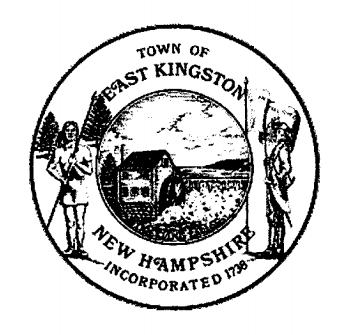 CEMETERY TRUSTEES